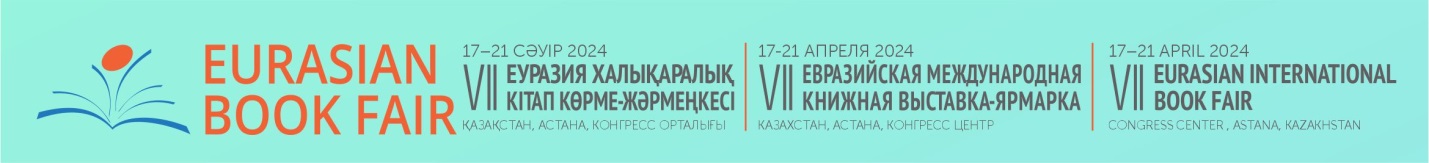 VII Eurasian InternationalBook Fair 2024Exhibitor’s ManualASTANAApril 17–21, 2024This “Manual” for the exhibition and other events participants has been specially developed to facilitate the process of exhibition registration and dealing with the corresponding administrative difficulties. A detailed study of this document will give you the answer to the most questions regarding the exhibition organization and conducting. Please, keep the copies of all filled-in forms: it will enable us to deal with you problem faster and check the correlation between our invoice and your order.Please, pay attention!We kindly request you to follow all specified time limits for the documents submission so that a qualitative and well-timed service will be performed. General InformationOrganizerFoliant Рublishing House LLP Registered Address: 13, Sh. Aimanov st., Astana, 010000, Republic of KazakhstanMailing Address: 13, Sh.Aimanov st., Astana, 010000, Republic of Kazakhstan Tel.: +7(7172) 39 60 70, 31 03 39, 39 54 59; Fax: +7(7172) 39 72 49Official Support:Ministry of Culture and Information of the Republic of KazakhstanMayor of Astana cityVenueExecutive Directorate of the book fairContact informationTechnical Issues and Contracts:Exclusive Stands Design/ Standard Booth:Hotel services:Book fair scheduleATTENTION! IT IS FORBIDDEN TO COLLECT, PACK AND REMOVE THE EXHIBITS, INCLUDING STAND DISMANTLING before 8 P.M. of April 21. In case of this rule violation the Organizer has the right to impose the fine up to 10% of the stand space cost. CONDITIONS OF PARTICIPATIONAny company or organization wishing to participate in the exhibition, should send a filled in and signed "Application for participation in the book fair" to the Organizer, as well as orders for  additional equipment and services and information for the catalog and sign a contract for participation in the exhibition (application forms are attached).When ordering unequipped space the exhibitor is obliged to agree with the Organizer on the technical parameters of the stand: the stand layout (design project) with the scheme of all electric installation work, an indication of the power required for normal operation of electrical appliances and exhibits.You should also have:copies of fire safety certificates for all materials used in the construction of standsthe Protocol of measurement of insulation resistance of electrical wiring and cables, issued by the company having the appropriate license;Passports for any electrical appliances and hardware. On the basis of applications received, the Organizer sends the invoice to the Participant which should be paid in full no later than April 1, 2024.CompanyCongress CenterAddress 12, Heydar Aliyev l ave. 010000, Astana cityWeb-sitehttps://qazexpocongress.kz/CompanyFoliant Publishing House LLP Address13, Sh. Aimanov st., 010000, Astana, Republic of KazakhstanHead Nurlan Issabekov Tel./fax+7(7172) 39 60 70, 39 54 59; fax 39 72 49E-mailfoliant@foliant.kz; info@eurasbook.comProject ManagerSarzhanova GulnarTel./fax+7(7172) 39 60 70, 39 54 59, 31 03 39, 39 72 49. +7707 371 03 01E-mailinfo@eurasbook.comWeb-sitehttp://www.eurasbook.comManagerAddress13, Sh. Aimanova st., Astana, 010000, Republic of KazakhstanTel./fax+7(7172) 39 54 59, 31 03 39; fax 39 72 49Е-mailinfo@eurasbook.comSitehttp://www.eurasbook.comCompany«Fair Expo» Exhibition CompanyAddress22, Auezov st., Astana, 010000,Republic of KazakhstanTel.+7 (7172) 54 26 78Fax+ 7 (7172) 54 26 80Е-mailtimur@fairexpo.kzSitehttp://www.fairexpo.kzCompanyAddressTel.E-mailSiteExhibition and Book fair scheduleDate, timeType of works InstallationApril, 15-16 09:00 – 20:00Installation of booths and large-size exhibits InstallationApril, 16 15:00 – 20:00Registration and arrival of exhibitors, delivery of exhibits, stands installation and display decorationWorking hoursApril,17–21 09:00 – 10:00Participants enter the exhibition territory. Final delivery of additional equipment, exhibits and samplesWorking hoursApril,17–21 10:00 – 20:00Exhibition is opened for visitorsWorking hoursApril,17–21 20:00 – 20:30Participants leave the exhibition territoryApril, 1711:00Official Opening Ceremony, Media members, country’s officials and honored guests view the exhibitionDismantling of Booths April, 2120:00The end of exhibition work. Removing of exhibitsDeparture of exhibitors